สัญญาเลขที่ ......../๒๕๖5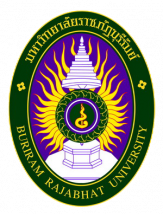 ทุนอุดหนุนการวิจัยคณะครุศาสตร์  ประจำปีงบประมาณ ๒๕๖5คณะครุศาสตร์   มหาวิทยาลัยราชภัฏบุรีรัมย์ .................................................สัญญาฉบับนี้ทำขึ้น ณ  มหาวิทยาลัยราชภัฏบุรีรัมย์ เลขที่ ๔๓๙  ถนนจิระ ตำบลในเมือง       อำเภอเมือง จังหวัดบุรีรัมย์ เมื่อวันที่ ๑๕  ธันวาคม  ๒๕๖4 ระหว่าง  คณบดีคณะครุศาสตร์  โดย อาจารย์ ดร. พัชนี  กุลฑานันท์  ตำแหน่งคณบดีคณะครุศาสตร์ ซึ่งต่อไปในสัญญานี้เรียกว่า “ผู้ให้ทุน” ฝ่ายหนึ่งกับ ................................................................  สังกัดคณะครุศาสตร์  มหาวิทยาลัยราชภัฏบุรีรัมย์            ซึ่งต่อไปนี้ในสัญญานี้เรียกว่า “ผู้รับทุน” อีกฝ่ายหนึ่ง ทั้งสองฝ่ายตกลงกัน โดยมีข้อความดังต่อไปนี้                                               		ข้อ ๑ ผู้ให้ทุนตกลงให้ทุนอุดหนุนโครงการวิจัยแก่ผู้รับทุน เพื่ออุดหนุนการทำวิจัยของผู้รับทุน             ตาม  โครงการวิจัย เรื่อง ................................................................................................................................................................................................................................................................................................................   ในวงเงิน  12,000 บาท (หนึ่งหมื่นสองพันบาทถ้วน)  โดยมีระยะเวลาดำเนินการ 6 เดือน นับตั้งแต่วันที่ ๑๕  ธันวาคม  ๒๕๖4  ถึงวันที่  15  มิถุนายน  2565 ข้อ ๒ ผู้ให้ทุนจะจ่ายเงินอุดหนุนการวิจัยตามสัญญาให้กับผู้รับทุนเป็นงวดๆ ตามกำหนดเวลา ดังนี้๒.๑ งวดที่ ๑ ร้อยละ 6๐ เป็นเงิน  7,2๐๐ บาท (เจ็ดพันสองร้อยบาทถ้วน) ภายหลังจากผู้รับทุนได้ทำสัญญาแล้ว๒.๒ งวดที่ ๒ ร้อยละ 2๐ เป็นเงิน  2,4๐๐ บาท (สองพันสี่ร้อยบาทถ้วน) ภายหลังจากผู้รับทุนได้ส่งรายงานความก้าวหน้าโครงการวิจัยแก่คณะครุศาสตร์ ตามสัญญาแนบท้ายในรอบ 3 เดือน นับตั้งแต่วันที่ทำสัญญา             ๒.๓ งวดที่ ๓ ร้อยละ ๒๐ เป็นเงิน  2,4๐๐ บาท (สองพันสี่ร้อยบาทถ้วน) เมื่อผู้รับทุนได้ส่งรายงานฉบับสมบูรณ์ พร้อมทั้งรายละเอียด ดังต่อไปนี้		๒.๓.๑ รายงานวิจัยฉบับสมบูรณ์ 				จำนวน 2 เล่ม		๒.๓.๒ บทความวิจัย					จำนวน ๑ ฉบับ		๒.๓.3 รายงานการเงินที่ได้รับตลอดทั้งโครงการ		จำนวน ๑ เล่ม		๒.๓.๔ รายงานการนำไปใช้ประโยชน์พร้อมหลักฐาน		จำนวน ๑ ชุด๒.๓.๕ แผ่นบันทึกข้อมูลงานวิจัยทั้งหมด			จำนวน ๑ แผ่น2.3.6 สำเนาสัญญาทุนวิจัย				จำนวน ๑ ชุด2.3.7 สำเนาประกาศทุนวิจัย				จำนวน 1 ชุด2.3.8 ใบสำคัญรับเงิน					จำนวน 1 ชุด2.3.9 สำเนาบัตรประจำตัวประชาชน			จำนวน 1 ชุดข้อ ๓  ผู้รับทุนจะต้องทำงานวิจัยตามโครงการนี้ ด้วยความวิริยะอุตสาหะและรับรองว่าจะไม่นำ    งานตามโครงการวิจัยบางส่วนหรือทั้งหมดไปให้ผู้อื่นรับช่วง เว้นแต่จะได้รับความยินยอมจากผู้ให้ทุนเป็นหนังสือก่อน ข้อ ๔  ผู้รับทุนจะต้องดำเนินงานตามโครงการในทันที นับตั้งแต่ลงนามในสัญญา ถ้าหากผู้รับทุนมิได้เริ่มดำเนินการภายใน ๓๐ (สามสิบ) วัน นับจากวันดังกล่าว ผู้ให้ทุนมีสิทธิ์บอกยกเลิกสัญญา ผู้รับทุนต้องดำเนินงานตามวิธีการที่ได้เสนอไว้ในโครงการวิจัยให้ครบถ้วนสมบูรณ์ หากเกิดอุปสรรค ไม่สามารถดำเนินการวิจัยได้ ผู้รับทุนจะต้องแจ้งผู้ให้ทุนทราบเป็นหนังสือ ภายในกำหนด ๓๐ (สามสิบ) วันกรณีที่ไม่สามารถทำการวิจัยตามโครงการให้แล้วเสร็จภายในระยะเวลาที่กำหนดตามข้อ ๑ ผู้รับทุนต้องแจ้งเหตุผลให้ผู้ให้ทุนทราบเป็นหนังสือและขออนุมัติขยายเวลาก่อนวันสิ้นสุดสัญญาไม่น้อยกว่า ๑๕     (สิบห้า) วัน ทั้งนี้ผู้ให้ทุนทรงไว้ซึ่งสิทธิที่จะพิจารณาอนุมัติให้ขยายเวลาหรือไม่ก็ได้ โครงการที่ได้รับอนุมัติ    ให้ขยายเวลาได้ จะถือเอาวันสุดท้ายของการขยายเวลาเป็นวันกำหนดส่งผลงานหากพ้นกำหนดส่งผลงานนั้น  ให้ถือว่าผู้รับทุนส่งผลงานล่าช้า ข้อ ๕ ผู้ให้ทุนตกลงที่จะให้มีการประเมินคุณภาพผลงานวิจัย เมื่องานวิจัยเสร็จสิ้นและผู้รับทุนจะปรับปรุงแก้ไขผลงานตามที่ผู้ให้ทุนร้องขอ ข้อ ๖ ผู้รับทุนต้องนำส่งรายงานวิจัยฉบับสมบูรณ์พร้อมทั้งรายละเอียดตามข้อ ๒.๓.๑ –ข้อ ๒.๓.๕ ซึ่งมีรูปแบบและเนื้อหาตามที่สถาบันวิจัยและพัฒนากำหนดแก่ผู้ให้ทุนภายใน ๓๐ (สามสิบ) วัน นับตั้งแต่วันสิ้นสุดโครงการกรณีที่ผู้รับทุนไม่สามารถนำส่งรายงานการวิจัยฉบับสมบูรณ์ ผู้รับทุนยินยอมให้ผู้ให้ทุนระงับค่าใช้จ่ายในงวดที่ ๓ ที่ยังคงค้างอยู่และมีสิทธิบอกยกเลิกสัญญาได้ข้อ ๗ สิทธิในทรัพย์สินทางปัญญาใดๆ ที่เกิดขึ้นจากโครงการวิจัยตามสัญญานี้ เป็นสิทธิของผู้ให้ทุน โดยให้ผู้ให้ทุนเป็นผู้ทำนิติกรรมใดๆ ที่เกี่ยวข้องกับประโยชน์ในผลการวิจัยแต่ผู้เดียวข้อ ๘ ผู้รับทุนจะต้องรับผิดและชดใช้ค่าเสียหายใดๆ อันเกิดขึ้นจากการละเมิดบทบัญญัติ  แห่งกฎหมายหรือละเมิดสิทธิใดๆในสิทธิบัตรหรือลิขสิทธิ์ของบุคคลที่สาม ซึ่งผู้รับทุนและผู้ที่ได้รับมอบหมายนำมาใช้ในการปฏิบัติงานตามสัญญานี้	ข้อ ๙ ในการเผยแพร่ข้อมูลข่าวสารเกี่ยวกับผลงานวิจัยในสื่อสิ่งพิมพ์ใดหรือสื่อใดในแต่ละครั้ง      ผู้รับทุนจะต้องระบุข้อความว่า “ได้รับทุนอุดหนุนจากคณะครุศาสตร์ มหาวิทยาลัยราชภัฏบุรีรัมย์” และ     ส่งสำเนาของเอกสารการเผยแพร่ข้อมูลข่าวสารดังกล่าวให้ผู้ให้ทุนจำนวน ๑ ชุด	ข้อ ๑๐ ผู้รับทุนจะต้องรับรองว่าโครงการวิจัยนี้ไม่ได้รับทุนวิจัยจากแหล่งทุนอื่นอยู่ก่อนและไม่นำโครงการวิจัยนี้ไปขอทุนจากแหล่งทุนอื่นเพิ่มเติมอีก		ข้อ ๑๑ ผู้รับทุนผิดสัญญาข้อหนึ่งข้อใดข้างต้น และมิได้ปฏิบัติงานด้วยความชำนาญหรือด้วยความ  เอาใจใส่เพื่อให้เกิดผลงานตามที่คาดหมาย ผู้รับทุนยินยอมให้ผู้ให้ทุนบอกเลิกสัญญา ทั้งนี้ผู้รับทุน  ต้องจัดทำรายงานการวิจัยและรายงานการใช้จ่ายเงินที่ได้ดำเนินการแล้วเสนอต่อผู้ให้ทุนภายใน   ๓๐ (สามสิบ) วัน มิฉะนั้นจะต้องชดใช้เงินทุนในส่วนที่ได้รับไปทั้งหมด พร้อมดอกเบี้ยอัตรา ร้อยละ ๗.๕  ต่อปี ให้แก่ผู้ให้ทุนข้อ ๑๒ ข้อเสนอโครงการวิจัยซึ่งเป็นเอกสารแนบท้ายสัญญา ให้ถือว่าเป็นส่วนหนึ่งของสัญญานี้สัญญานี้ทำขึ้น ๒ (สอง) ฉบับ มีข้อความถูกต้องตรงกัน คู่สัญญาได้อ่านและเข้าใจข้อความในสัญญาและเอกสารแนบท้ายสัญญานี้โดยตลอดแล้ว จึงได้ลงลายมือชื่อไว้เป็นสำคัญต่อหน้าพยาน และต่างเก็บไว้ฝ่ายละหนึ่งฉบับ		ลงชื่อ...............................................................ผู้ให้ทุน			(อาจารย์ ดร. พัชนี  กุลฑานันท์)		คณบดีคณะครุศาสตร์ มหาวิทยาลัยราชภัฏบุรีรัมย์                                  	ลงชื่อ................................................................ผู้รับทุน      (...........................................................)	ลงชื่อ...............................................................พยาน		      (อาจารย์ ดร.บรรพต  วงศ์ทองเจริญ)	ลงชื่อ...............................................................พยาน		          (อาจารย์กรรัช  มากเจริญ)สัญญารับทุนอุดหนุนการวิจัย